     МИНИСТЕРСТВО СЕЛЬСКОГО ХОЗЯЙСТВА РФ ФГОУ ВО «КАЗАНСКИЙ ГОСУДАРСТВЕННЫЙ АГРАРНЫЙ УНИВЕРСИТЕТ»Институт ЭкономикиКафедра организации сельскохозяйственного производстваРеферат               Планирование себестоимости молока на примере ОАО Имени Азина Завьяловского района Удмуртской                                                                                                              Выполнила: студентка 531 группы                                                                                                  Хусаенова Р.Р                                                              Проверил: к.э.н., доцент Авхадиев Ф Казань- 2016СОДЕРЖАНИЕВВЕДЕНИЕ1.Основные экономические показатели деятельности предприятия.2. Постатейный анализ себестоимости молока. 3.Планирование поголовья крупного рогатого скота, оборот стада. 4.Планирование валового выхода молока 5. Планирование затрат на корма. 6.Планирование себестоимости продукции молочного скота. ВЫВОДЫ И ПРЕДЛОЖЕНИЯ.СПИСОК ИСПОЛЬЗОВАННЫХ ИСТОЧНИКОВ И ЛИТЕРАТУРЫ.ВВЕДЕНИЕЭффективно организовать производство на предприятии – значит сформулировать долговременную цель; разработать перспективную производственную программу; обосновать организационную структуру и структуру управления; рациональную систему ведения хозяйства; создать необходимые ресурсы; определить формы внутрихозяйственных экономических отношений; ввести эффективную систему планирования, учета и контроля; стимулировать высокопроизводительный труд; обеспечить работникам благоприятные социальные условия.В современных условиях без детально разработанного плана крайне рискованно начинать любое мероприятие. Планирование позволяет оценить условия, в которых вынуждено действовать предприятие, выявить его слабые и сильные стороны, предвидеть возможные выгоды и потери. План необходим при установлении контактов, связей с банками, инвесторами, покупателями продукции и другими партнерами.Животноводство представляет собой отрасль сельского хозяйства, занимающуюся разведением сельскохозяйственных животных для производства животноводческих продуктов. По своему значению особо выделяются молочное и мясное скотоводство, свиноводство, овцеводство и птицеводство. Доля этих отраслей в производстве животноводческой продукции достигает до 90%. Скотоводство (разведение крупного рогатого скота) в животноводстве страны занимает ведущее место. Значение скотоводства определяется, прежде всего, высокими питательными свойствами его продукции. Оно снабжает население ценными продуктами питания — цельным молоком, говядиной и телятиной. Мясо и молоко представляют основные продукты питания населения и являются главными источниками незаменимого белка. Без них невозможно обеспечить высокий уровень питания. По сравнению с другими видами животных крупный рогатый скот обладает наивысшей молочной продуктивностью. Крупный рогатый скот обладает способностью использовать более дешевые корма. В рационе преобладают грубые и сочные корма, производство которых обходится дешевле, чем производство зерна, составляющего основу рациона в свиноводстве и птицеводстве. При этом из одного и того же количества переваримых питательных веществ он дает в несколько раз больше продукции (в сухом веществе), чем животные любого другого вида.В экономике молочного скотоводства первостепенное значение имеет рост среднегодовых удоев. Увеличение валовых надоев от того же поголовья – важный фактор окупаемости затрат путем сокращения доли поддерживающей части корма и затрат труда на единицу продукции.В современных условиях развития сельского хозяйства в России и в частности Удмуртской Республики наиболее рентабельной продукцией является молоко. Практически только благодаря производству молока выживают современные сельскохозяйственные товаропроизводители.Себестоимость является одним из важнейших показателей деятельности сельскохозяйственного предприятия – чем данный показатель ниже, тем выше эффективность производства. В себестоимости отражается уровень ведения хозяйства, степень использования трудовых ресурсов, земельных угодий и других факторов.Объектом исследования данной работы является ОАО «Имени Азина» Завьяловского района Удмуртской Республики. Хозяйство производит продукцию двух основных отраслей: растениеводства и животноводства. Причем отрасль животноводства находится в наиболее трудном положении. Поэтому избранная тема курсовой работы: «Организация производства, планирование затрат, исчисление себестоимости продукции молочного скотоводства» особенно актуальна для исследуемой организации.Источниками информации являются материалы годовых отчетов по хозяйству за 2006 – 2008 года, статистическая информация и нормативно-справочные материалы.Задача: проанализировать текущее экономическое состояние производства, как хозяйства в целом, так и отрасли; спланировать производство, затраты и себестоимость молока.Основная цель курсовой работы – комплексное изучение экономики и выявления путей повышения эффективности производства молока, выявление динамики развития, и определение зависимости уровня продуктивности от различных факторов. Проанализировать неиспользованные резервы производства продукции и выполнить проект по увеличению производства молока на перспективу на основании проведенных исследований.1.Основные экономические показатели деятельности предприятияОсновным показателем результата хозяйственной деятельности предприятия является прибыль (убыток). Однако существует и ряд других показателей, по которым можно судить об эффективности ведения производственной деятельности (табл. 1).Таблица 1 – Общие сведения о предприятииАнализируя данные, представленные в таблице, можно отметить следующее изменение показателей за исследуемый период 2006 – 2008 гг.:площадь сельскохозяйственных угодий увеличилась на 12,9 % (869 га), в том числе площадь посева основных видов культур – на 2,08% (119 га); а, площадь пашни уменьшилась на 0,2%. Объем валовой продукции, представленный в фактических ценах, увеличился на 31,19 %, или на 22811 тыс. руб.;себестоимость товарной продукции увеличилась на 26,6 % (9894 тыс. руб.);объем денежной выручки также имеет тенденцию к увеличению (43,65%, или 17532 тыс. руб. в стоимостном выражении). В связи с приобретением новой техники произошло увеличение стоимости основных средств на 3,90 % (4299 тыс. руб.). Стоимость оборотных средств увеличилась на 21738 тыс. руб., или 49,01 %.Численность среднегодовых работников, занятых в сельском хозяйстве, уменьшилась на 9,32%, что связано с уменьшением численности сезонных и временных рабочих. Величина материальных и производственных затрат увеличилась соответственно на 16,38 % (8956 тыс. руб.) и 31,19 % (22811 тыс. руб.). Поголовье продуктивного скота изменилось незначительно (уменьшение на 0,31%).Затраты на корма вследствие роста цен увеличились на 15,05 %.Уровень рентабельности в течение анализируемого периода заметно менялся. Так, в 2007 году по сравнению с 2006 годом произошло увеличение с 8,1 % до 17,4 %, а в 2008 году уровень рентабельности составил 21,4%. Что было связано с увеличением прибыли и уменьшением затрат. В целом же можно сделать вывод, что предприятие рентабельно, несмотря на все трудности сельского хозяйства в наше время.2.Постатейный анализ себестоимости молокаСебестоимость является составляющим элементом экономической эффективности производства. Ее определение необходимо для выявления резервов повышения уровня прибыли и рентабельности производства, а также для определения механизма ценообразования. В целях удобства анализа и контроля затраты, образующие себестоимость продукции, группируются в общепринятые статьи.В таблице 16 рассмотрим постатейный анализ себестоимости молока в ОАО «Имени Азина».Таблица 16 – Постатейный анализ себестоимости 1 центнера молокаИз таблицы 16 можно сделать выводы, что большую долю затрат имеют корма 50,84 % в 2007 году и 36,10 % в 2008 году (связано со спецификой отрасли). Причем следует отметить, что затраты на корма сократились с 2007 по 2008 год на 22,22 %. Индекс затрат показывает во сколько раз увеличились затраты на 1 ц молока с 2007 по 2008 год: значительно увеличились прочие затраты (в 3,43 раза), по остальным статьям затраты уменьшились. В общем же, себестоимость молока увеличилась на 9,53 % в 2008 году по сравнению с 2007 годом.3. Планирование поголовья крупного рогатого скота, оборот стадаОрганизация производства продукции животноводства требует составления оборота стада и определения его структуры.В животноводстве в течение года, происходит определенное движение скота – оборот стада, включает в себя получение приплода и скота со стороны, забой на мясо, падеж и другое выбытие, за пределы хозяйства (по различным каналам реализации). То есть это движение в двух взаимообратных направлениях и может включать взаимопереходы из одной группы в другую.Оборот стада – это движение животных и птицы по половозрастным группам за определенный период (месяц, квартал, год), организованное в соответствии с планом развития хозяйства, его специализацией и естественно- биологическими особенностями воспроизводства животных.Оборот стада является основным плановым документом для определения на планируемый год поголовья скота, валового производства продукции животноводства, потребности в животноводческих помещениях, кормах, медикаментах, численности работников.Поголовье и живая масса животных на начало года представлены в таблице 17.Таблица 17 – Поголовье и живая масса животныхТабличная форма планируемого движения поголовья ОАО «Имени Азина» представлена далее в таблице 18.Для определения валового прироста живой массы используется формула:В = (Вк + Вр) – (Вн + Вп), где (2)Вк – живой вес животных на конец года, ц;Вр – живой вес реализованного скота, ц;Вн – живой вес животных на начало года, ц;Вп – живой вес поступившего скота, ц.Для определения среднегодового поголовья животных используется формула:Пср = (Пн + Пк) / 2, где (3)Пн – поголовье на начало года, гол.Пк – поголовье на конец года, гол.Для определения среднесуточного прироста живой массы 1 головы животных используется формула:Пр = В * 100000 / Пср * 365, где (4)В – валовой прирост живой массы за год, ц;Пср – среднегодовое поголовье, гол.365 – количество дней в году.Поголовье по всем возрастным группам животных на конец года как разность между суммой поголовья на начало года со всей приходной частью и поголовьем расходной части.Таблица 18 – Годовой оборот стада крупного рогатого скота ОАО «Имени Азина»4.Планирование валового выхода молокаДля определения планируемого значения продуктивности молочного стада и планируемого выхода молока проведем анализ за последние 5 лет. Для выявления тенденции увеличения или снижения продуктивности используем уравнения прямой: Y = а0 + а1 *ti , где а0 и а1 – неизвестные параметры уравнения, t – порядковый номер года. Для определения параметров уравнения используем способ наименьших квадратов и составим систему уравнений с двумя неизвестными:, где (5)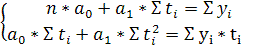 n – количество лет.Таблица 19 – Выравнивание динамического ряда по способу наименьших квадратов ,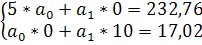  .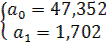 Таким образом, в среднем за год надой молока от 1 коровы возрастает на 1,702 ц. И, следовательно, планируемая продуктивность от 1 коровы составит 52,458 ц, или 5246 кг (Y2008 + a0 = 50,756 + 1,702). С нашей точки зрения, это положительный показатель деятельности хозяйства, так как возрастание надоя молока свидетельствует о рационально составленной кормовой базы.Далее найдем планируемый валовой надой молока:(Y2008 + a0 ) * планируемое поголовье = (50,756 + 1,702) * 840 = 44064,72 ц.5.Планирование затрат на кормаОдно из самых главных условий увеличения производства продуктов животноводства, повышения продуктивности животных, совершенствования и повышения генетического потенциала, рост производства высококачественных кормов и на этой основе организация полноценного сбалансированного кормления животных.Продуктивность животных находится в полной зависимости от состояния в хозяйстве кормовой базы, то есть от способности обеспечить животных кормами с учетом их продуктивности и возраста. Корма играют решающую роль не только как основной источник продуктивности животных, но и в значительной степени характеризуют эффективность производства отрасли, так как более 50% затрат ложится именно на кормление.Рационы КРС должны быть по возможности разнообразными и включать как можно больше сочных и зеленых кормов. При этом важно сбалансировать их по энергетической ценности и всем элементам питания – протеину, набору незаменимых аминокислот, витаминам и минеральным веществам.Желательно максимально полно использовать корма летнего периода, так как они значительно дешевле по сравнению с другими кормами и наиболее полноценны, хорошо усваиваются животными.В плане производственно-финансовой деятельности сельскохозяйственного предприятия потребность в кормах и их стоимость определяют двумя способами:1. исходя из среднегодового поголовья скота по видам и половозрастным группам и норм кормления натуральными кормами в течение года;2. исходя из плановых норм затрат кормов и кормовых единиц на производство 1 центнера продукции соответствующего вида.Мы будем пользоваться вторым методом, так как он чаще применяется в хозяйственной практике планирования.Из справочных данных [Нормы и рационы кормления сельскохозяйственных животных. Справочное пособие. 3-е издание переработанное и дополненное. / Под ред. А. П. Калашникова, В. И. Фисина, Н. И. Клейменова. – Москва. 2003. – 456 с.] при планируемом удое на одну корову в год 5246 кг затраты кормовых единиц на 1 кг молока составляют 1,17 кормовых единиц.Тогда общая потребность в кормах составит:Пко = 5246 * 1,17 * 840 = 51557,69 ц корм. ед.Необходимо определить потребность по каждому виду корма в отдельности исходя из оптимальной структуры рациона по формуле:Пк = Пко * Н / 100 * К, где (6)Пк – потребность в каждом виде корма, ц;Пко – общая потребность в кормах, ц корм. ед.;Н – удельный вес содержания каждого вида корма в рационе, %;К – содержание кормовых единиц в 1 ц каждого вида корма, ц.Нормативы структуры расхода кормов на 1 корову планируемого поголовья по уровню молочной продуктивности (удой молока на одну корову 5246 кг) в Уральском экономическом районе согласно справочным данным следующие:1. концентрированные, всего – 37%;2. грубые, всего – 19%;сено – 12%;сенаж – 7%;3. сочные, всего – 20%;силос – 15%;кормовые корнеплоды – 5%;4. зеленый корм, всего – 24%.Стоимость прочих кормов (к ним можно отнести соль поваренную (лизунец), витамины Д и Е) определяется умножением нормы расхода прочих кормов на 1 корову в год (27 кг), стоимости 1 ц корма (500 руб.) и среднегодового поголовья (840 гол.): (840 * 27 / 100) * 500 = 113400 руб.Стоимость затрат на приготовление кормов определяется умножением норматива затрат на приготовление кормов (6,5 руб. на 1 ц корм. ед.) и общей потребности в кормах (51557,69 ц корм. ед.): 51557,69 * 6,5 = 335124,99 руб.Расчет общей потребности хозяйства в кормах и их стоимость приведены в таблице 20.Таблица 20 – Потребность в кормах и их стоимость (на планируемый год)Таким образом, затраты по статье «Корма» составят 11779564,75 рублей.6. Планирование себестоимости продукции молочного скотаПо молочному скотоводству объектами калькуляции являются молоко и приплод, а затраты, относимые на другие виды продукции (навоз, навозную жижу, шерсть-линьку, волос-сырец и др.) исключаются из суммы производственных затрат. Другими словами, исчисление себестоимости продуктов молочного скотоводства производится методом косвенных расчетов и с помощью способа исключений.Экономическое содержание способа исключений, метода косвенных расчетов заключается в том, что из суммы производственных затрат по молочному скоту вычитается стоимость побочной продукции (навоз, жижа, шерсть-линька и волос-сырец и др.), а оставшуюся часть производственных затрат распределяют в соответствии с расходом обменной энергии кормов: на молоко – 90%, на приплод – 10%. В таком же порядке распределяются затраты по определенным статьям на молоко, приплод, а также затраты живого труда.Для того чтобы исчислить себестоимость продукции скотоводства необходимо определить количество побочной продукции и ее стоимость (таблица 31). Основная продукция (молоко и приплод) нами уже была просчитана.Выход навоза в год от одного животного 7 тонн, другие виды побочной продукции учитывать не будем. Стоимость одной тонны навоза, согласно рыночной цене реализации, составляет 40 рублей.Таблица 31 – Количество и стоимость навозаТаким образом, стоимость побочной продукции составит 235200 руб.Далее для исчисления себестоимости одного центнера молока и одной головы приплода необходимо определить общую сумму производственных затрат и, в соответствии с методикой, распределить их по объектам калькулирования себестоимости.Таблица 32 – Исчисление себестоимости продукции молочного стада и ее структураТаким образом, себестоимость 1 ц молока в 2009 году составит 599,96 руб., что больше себестоимости молока в 2008 году на 2,2 %. Данное отклонение является допустимым, т.к. увеличивается стоимость всех ресурсов, используемых в процессе производства, в частности кормов. Затраты на валовое производство молока составят 26437045,81 руб.ВЫВОДЫ И ПРЕДЛОЖЕНИЯВ данной работе было рассмотрено ведение хозяйства в ОАО «Имени Азина» Завьяловского района. Был проведен анализ организации производства, планирование затрат и исчисление себестоимости продукции молочного скотоводства.Анализируя деятельность предприятия можно сделать вывод о том, что увеличиваются затраты на нефтепродукты, запчасти и корма, вследствие чего растет себестоимость молока фактически по предприятию. Плановая численность поголовья коров составляет 840 голов; плановая себестоимость 1 ц молока составила 599,96 рублей.В условиях дефицита материальных ресурсов и большего удельного веса затрат на корма необходимо использовать экономический механизм, основой которого является ресурсосберегающие технологии, предусматривающие производство собственных кормов:- использование семян высокого качества и перспективных сортов;- применение высокопроизводительной техники в комбинированных и широкозахватных агрегатах;- совмещение технологических операций;- внесение научнообоснованных доз удобрений;- четкую организацию труда;- экономию нефтепродуктов.Наряду с внутренними резервами эффективной деятельности хозяйства необходимы и внешние факторы:- уровень закупочных цен на сельскохозяйственную продукцию, обеспечивающий необходимый уровень рентабельности ее производства (30-35%);- льготные по сравнению с другими отраслями народного хозяйства налоги и кредиты;- значительная государственная поддержка сельхозтоваропроизводителей.В условиях рыночных отношений, усиливающихся процессов конкурентной борьбы на рынке сельскохозяйственной продукции эффективное развитие производства молока возможно при активной инвестиционной политике. Именно поэтому одним из основных направлений реализации национального проекта «Развитие АПК» определено ускоренное развитие животноводства, обновление основных фондов, в том числе повышение генетического потенциала разводимых животных и улучшение условий их содержания, закупка племенного скота и современного технологического оборудования сельхозорганизациями на условиях лизинга.Рост продуктивности коров свидетельствует о переходе на интенсивные технологии производства молока, прежде всего улучшение основного племенного поголовья животных молочной специализации и внедрение новых эргономических технологий по взращиванию ремонтного молодняка, улучшение качества используемых в отрасли кормов и условий содержания животных.Приток как государственных, так и частных инвестиций в молочное скотоводство предполагает наличие качественного инвестиционного проекта, который должен содержать подробный анализ рынка молока с перспективами его развития, экономическим механизмом хозяйствования, прогрессивными технологиями управления производством. Это позволит предать новый импульс инвестиционным инициативам. Приоритетным направлением должно быть взаимодействие предприятий с местной администрацией, компаниями инвестиционной инфраструктуры бизнеса. Важно обеспечить «прозрачность» деятельности предприятия – главного условия успешного привлечения инвестиций.В заключение курсового проекта сделаем некоторые выводы. Перед хозяйством, как и большинством предприятий аграрного сектора России, стоит ряд сложных проблем, одна из которых производство и реализация продукции. В настоящее время недостаточно только произвести продукцию, ее еще необходимо реализовать по более выгодной цене. Для этого необходимо изучать спрос потребителей на продукцию, конъюнктуру рынка то есть уделять больше внимания маркетингу.В хозяйстве для улучшения продуктивности животных необходимо улучшить кормовую базу, чтобы качество было не ниже 1 класса, что в хозяйстве не всегда соблюдается, балансировать рационы. Для повышения производства молока уделять внимание сезонности отелов. Массовый отел планировать на осенне-зимний период. Большое внимание уделять генетическому потенциалу животных. Вести профилактическую работу с послеродовыми осложнениями, начиная с сухостойного периода, кормления в данный период и после родов..СПИСОК ИСПОЛЬЗОВАННЫХ ИСТОЧНИКОВ И ЛИТЕРАТУРЫ1. Богданов, Г.А. Кормление сельскохозяйственных животных. – М.: Колос, 1981. – 432 с.2. Гражданский кодекс Российской Федерации. Часть первая. – М.: Издательская группа ИНФРА-М-НОРМА, 1997.3. Земельный кодекс Российской Федерации от 25.10.2001 №136-ФЗ (ред. от 19.06.2007)4. Ильин А.И./Планирование на предприятии: Учебник. – Мн.: Новое знание, 2004.: - 5-е изд., стереотип. – 635с.5. Методическое пособие к курсовой работе «Планирование на предприятии АПК», Цыпляков П.А., Захаров В.В., ФГОУ ВПО ИжГСХА, 2005.6. Нормы и рационы кормления сельскохозяйственных животных. Справочное пособие. 3-е издание переработанное и дополненное. / Под ред. А. П. Калашникова, В. И. Фисина, Н. И. Клейменова. – Москва. 2003. – 456 с.7. Организация сельскохозяйственного производства / под ред. Ф.К. Шакирова. – М.: «КолосС», 2004. – 504 с.8. Планирование на предприятии АПК. Рабочая тетрадь: учеб. пособие / сост.: Абашева О.Ю.; Ижевская ГСХА. – Ижевск: ФГОУ ВПО Ижевская ГСХА, РИО. – 2008. – 38 с.9. Положение об оплате труда и премировании работников ОАО «Имени Азина», 2007.Показатель2006 год2007 год2008 год2008 год в % к 2006 годуПлощадь с.-х. угодий, га673567347604112,9в т.ч. пашни60836082608299,98площадь посева основных видов культур584559955967102,09Себестоимость товарной продукции, тыс. руб.371483932347042126,63Выручка от реализации продукции (товаров, услуг), тыс. руб.401694615757101142,15Прибыль (убыток), тыс. руб.3021683410059332,9Число среднегодовых работников, занятых в сельском хозяйстве, человек27926325390,68Стоимость основных производственных фондов, тыс. руб.621905927170178112,84Стоимость оборотных средств, тыс. руб.443535303966091149,01Материальные затраты – всего, тыс. руб.546826096863638116,38Производственные затраты – всего, тыс. руб.731368327395947131,19Поголовье продуктивного скота, усл. гол.22282224217497,58Затраты на корма, тыс. руб.200472337823064115,05Уровень рентабельности, %8,117,421,4-Статья затратПроизводственные затраты, руб.Производственные затраты, руб.Структура затрат, %Структура затрат, %Затраты на 1 ц продукции, руб.Затраты на 1 ц продукции, руб.Индекс затратВлияние изменения отдельных видов затратСтатья затрат2007 год2008 год2007 год2008 год2007 год2008 годИндекс затратВлияние изменения отдельных видов затратОплата труда с отчислениями4869,224818,5421,2719,22123,91113,040,91-1,87Корма11636,569051,0750,8436,10296,13212,340,72-14,39Содержание основных средств4338,923591,0018,9614,32110,4284,240,76-4,49Прочие2043,307609,398,9330,3552,00178,523,4321,72Всего затрат2288825070100100582,47588,141,010,97Группы скотаКоличество головЖивая массаЖивая массаГруппы скотаКоличество голов1 головы, кгобщая, цКоровы8404904116Нетели173370640,1Телки рождения позапрошлого года200320640Телки рождения прошлого года572170972,4Бычки-кастраты всех возрастов11772302707,1Взрослый скот на откорме118480566,4Всего3080х9642Возрастные и половые группы животныхНаличие на начало годаНаличие на начало годаПриход, поступление из других группПриход, поступление из других группРасходРасходРасходРасходРасходРасходРасходНаличие на конец годаНаличие на конец годаСреднегодовое поголовье, гол.Среднесуточный прирост живой массы 1 головы, гр.Прирост живой массы, цВозрастные и половые группы животныхНаличие на начало годаНаличие на начало годаПриход, поступление из других группПриход, поступление из других группперевод в другие группыперевод в другие группыреализация на мясореализация на мясореализация на мясопрочее выбытиепрочее выбытиеНаличие на конец годаНаличие на конец годаСреднегодовое поголовье, гол.Среднесуточный прирост живой массы 1 головы, гр.Прирост живой массы, цВозрастные и половые группы животныхголовживая масса, цголовживая масса, цголовживая масса, цголовживая масса1 головы, кгживая масса всего, цголовживая масса, цголовживая масса, цСреднегодовое поголовье, гол.Среднесуточный прирост живой массы 1 головы, гр.Прирост живой массы, цКоровы8404116232974,4232974,4-----840411684000Нетели173640,1251928,7232974,4-----192710,4183116174,1Телки рождения позапрошлого года20064051163,2251928,7-------100125,5343,8Телки рождения прошлого года572972,4--51163,2-----5211406,7547597,5299,5Бычки-кастраты всех возрастов11772707,1----5044002016,038140,663530489062497,5755,2Взрослый скот на откорме118566,4232974,4--2655201378,042205,843206,481249,4848,8Телята рождения планируемого годахх962259,8-----113237,38491486,4-1463,8-Итого30809642,017283300,57663040,77699203394,0193583,7308010973,930805049,7449,2ГодКоличество головВаловой надой, цНадой на 1 голову, ц(yi )Отклонение периода (момента) времени(ti )Квадрат отклонения(ti 2 )Произведение уровня и условного года(yi *ti )Выровненный ряд по надою молока(Y = a0 + a1 *ti )20048403651943,475-24-86,9543,94820058403721644,305-11-44,3045,65020068413991147,45700047,35220078403929546,7801146,7849,05420088404262650,74524101,4950,756Σ4201195567232,7601017,02236,76Вид кормаСтруктура рациона, %Потребность в кормах, ц корм. ед.Содержание корм. ед. в 1 к корма, цПотребность в кормах в натуральном исчислении, цЦена 1 ц корма, руб.Общая стоимость корма, руб.Концентрированные – всего3719076,31,019076,357010873516,82Грубые – всего199796,0ххх275441,80сено126186,90,452784,170194888,07сенаж73609,00,311118,87280553,73Сочные – всего2010311,5ххх103012,26силос157733,70,181392,16286307,57кормовые корнеплоды52577,90,12309,35416704,69Зеленый корм – всего2412373,80,182227,335,579068,87Итого10051557,69ххх11331039,76Стоимость прочих кормовххххх113400,00Затраты на приготовление кормовххххх335124,99Общая стоимость кормовххххх11779564,75Среднегодовое поголовье, гол.Выход навоза в год, тВыход навоза в год, тСтоимость, руб.Стоимость, руб.Среднегодовое поголовье, гол.от 1 головывсего1 твсего8407588040235200Наименование статейПроизводственные затраты, руб.Всего отнесено на, руб.Всего отнесено на, руб.Всего отнесено на, руб.Себестоимость, руб.Себестоимость, руб.Наименование статейПроизводственные затраты, руб.молокоприплоднавоз1ц молока, руб.1 головы приплода, руб.Оплата труда с отчислениями на социальные нужды3351327,672992236,23332470,69х67,91345,60Средства защиты животных464589,4414809,1146089,90х9,4147,91Корма11779564,7510517396,051168599,56х238,681214,76Работы и услуги7480288,626678783,10742087,01х151,57771,40Содержание основных средств2609653,42330031,62258892,40х52,88269,12Организация производства и управления2602416,362323570,02258174,45х52,73268,37Прочие затраты1321855,141180219,67131135,52х26,78136,32Всего29609695,3426437045,812937449,53235200599,963053,48